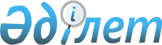 Ақтоғай аудандық мәслихатының 2020 жылғы 22 желтоқсандағы № 458 "2021-2023 жылдарға арналған аудандық бюджет туралы" шешіміне өзгерістер енгізу туралыҚарағанды облысы Ақтоғай аудандық мәслихатының 2021 жылғы 28 қазандағы № 84 шешімі. Қазақстан Республикасының Әділет министрлігінде 2021 жылғы 9 қарашада № 25087 болып тіркелді
      ШЕШТІ:
      1. Ақтоғай аудандық мәслихатының "2021-2023 жылдарға арналған аудандық бюджет туралы" 2020 жылғы 22 желтоқсандағы № 458 шешіміне (Нормативтік құқықтық актілердің мемлекеттік тіркеу тізіліміне № 6132 болып тіркелген) келесі өзгерістер енгізілсін:
      1 тармақ жаңа редакцияда жазылсын: 
      "1. 2021-2023 жылдарға арналған аудандық бюджет 1, 2, 3, 4, 5 қосымшаларға сәйкес, оның ішінде 2021 жылға келесі көлемдерде бекітілсін: 
      1) кірістер – 7395001 мың теңге, оның ішінде: 
      салықтық түсімдер бойынша – 2573348 мың теңге; 
      салықтық емес түсімдер бойынша – 8552 мың теңге; 
      негізгі капиталды сатудан түскен түсімдер бойынша – 4104 мың теңге; 
      трансферттер түсімдері бойынша – 4808997 мың теңге; 
      2) шығындар – 8111750 мың теңге; 
      3) таза бюджеттік кредиттеу – 11849 мың теңге: 
      бюджеттік кредиттер – 44167 мың теңге; 
      бюджеттік кредиттерді өтеу – 32318 мың теңге; 
      4) қаржы активтерімен операциялар бойынша сальдо – 0 мың теңге: 
      қаржы активтерін сатып алу – 0 мың теңге; 
      мемлекеттің қаржы активтерін сатудан түсетін түсімдер – 0 мың теңге; 
      5) бюджет тапшылығы (профициті) – алу 728598 мың теңге; 
      6) бюджет тапшылығын қаржыландыру (профицитін пайдалану) – 728598 мың теңге: 
      қарыздар түсімдері – 44167 мың теңге; 
      қарыздарды өтеу – 32318 мың теңге; 
      бюджет қаражатының пайдаланылатын қалдықтары – 716749 мың теңге.";
      6 тармақ жаңа редакцияда жазылсын:
      "6. Ақтоғай ауданы әкімдігінің 2021 жылға арналған резерві 43831 мың теңге сомасында бекітілсін.";
      көрсетілген шешімнің 1, 4, 5 қосымшалары осы шешімнің 1, 2, 3 қосымшаларына сәйкес жаңа редакцияда мазмұндалсын;
      2. Осы шешім 2021 жылдың 1 қаңтарынан бастап қолданысқа енеді. 2021 жылға арналған аудандық бюджет 2021 жылға арналған аудан бюджетінің нысаналы трансферттері мен бюджеттік кредиттері 2021 жылға арналған ауыл, кенттер, ауылдық округтер бюджеттеріне аудандық бюджеттен нысаналы трансферттер
					© 2012. Қазақстан Республикасы Әділет министрлігінің «Қазақстан Республикасының Заңнама және құқықтық ақпарат институты» ШЖҚ РМК
				
      Аудандық мәслихат хатшысы

Р. Абеуов
Ақтоғай аудандық
мәслихатының
2021 жылғы 28
қазандағы
№ 84
шешіміне 1 қосымшаАқтоғай аудандық мәслихатының
2020 жылғы 22 желтоқсандағы
№ 458 шешіміне
1 қосымша
Санаты
Санаты
Санаты
Санаты
Сомасы (мың теңге)
Сыныбы
Сыныбы
Сыныбы
Сомасы (мың теңге)
Кіші сыныбы
Кіші сыныбы
Сомасы (мың теңге)
Атауы
Сомасы (мың теңге)
1
2
3
4
5
І.Кірістер:
7395001
1
Салықтық түсімдер
2573348
01
Табыс салығы
1004906
1
Корпоративтік табыс салығы
486000
2
Жеке табыс салығы
518906
03
Әлеуметтiк салық
439999
1
Әлеуметтік салық
439999
04
Меншiкке салынатын салықтар
1014811
1
Мүлiкке салынатын салықтар
1014623
5
Бірыңғай жер салығы
188
05
Тауарларға, жұмыстарға және қызметтерге салынатын iшкi салықтар
111941
2
Акциздер
3131
3
Табиғи және басқа да ресурстарды пайдаланғаны үшiн түсетiн түсiмдер
104708
4
Кәсiпкерлiк және кәсiби қызметтi жүргiзгенi үшiн алынатын алымдар
4102
08
Заңдық маңызы бар әрекеттерді жасағаны және (немесе) оған уәкілеттігі бар мемлекеттік органдар немесе лауазымды адамдар құжаттар бергені үшін алынатын міндетті төлемдер
1691
1
Мемлекеттік баж
1691
2
Салықтық емес түсiмдер
8552
01
Мемлекеттік меншіктен түсетін кірістер
1196
5
Мемлекет меншігіндегі мүлікті жалға беруден түсетін кірістер
1163
7
Мемлекеттік бюджеттен берілген кредиттер бойынша сыйақылар
33
03
Мемлекеттік бюджеттен қаржыландырылатын мемлекеттік мекемелер ұйымдастыратын мемлекеттік сатып алуды өткізуден түсетін ақша түсімдері 
370
1
Мемлекеттік бюджеттен қаржыландырылатын мемлекеттік мекемелер ұйымдастыратын мемлекеттік сатып алуды өткізуден түсетін ақша түсімдері
370
04
Мемлекеттік бюджеттен қаржыландырылатын, сондай-ақ Қазақстан Республикасы Ұлттық Банкінің бюджетінен (шығыстар сметасынан) ұсталатын және қаржыландырылатын мемлекеттік мекемелер салатын айыппұлдар, өсімпұлдар, санкциялар, өндіріп алулар
568
1
Мұнай секторы ұйымдарынан және Жәбірленушілерге өтемақы қорына түсетін түсімдерді қоспағанда, мемлекеттік бюджеттен қаржыландырылатын, сондай-ақ Қазақстан Республикасы Ұлттық Банкінің бюджетінен (шығыстар сметасынан) ұсталатын және қаржыландырылатын мемлекеттік мекемелер салатын айыппұлдар, өсімпұлдар, санкциялар, өндіріп алулар
568
06
Басқа да салықтық емес түсiмдер
6418
1
Басқа да салықтық емес түсiмдер
6418
3
Негізгі капиталды сатудан түсетін түсімдер
4104
01
Мемлекеттік мекемелерге бекітілген мемлекеттік мүлікті сату
2575
1
Мемлекеттік мекемелерге бекітілген мемлекеттік мүлікті сату
2575
03
Жердi және материалдық емес активтердi сату
1529
1
Жерді сату
1440
2
Материалдық емес активтерді сату
89
4
Трансферттердің түсімдері
4808997
01
Төмен тұрған мемлекеттiк басқару органдарынан трансферттер
12
3
Аудандық маңызы бар қалалардың, ауылдардың, кенттердің, ауылдық округтардың бюджеттерінен трансферттер
12
02
Мемлекеттiк басқарудың жоғары тұрған органдарынан түсетiн трансферттер
4808985
2
Облыстық бюджеттен түсетiн трансферттер
4808985
Функционалдық топ
Функционалдық топ
Функционалдық топ
Функционалдық топ
Функционалдық топ
Сомасы (мың теңге)
Кіші функция
Кіші функция
Кіші функция
Кіші функция
Сомасы (мың теңге)
Бюджеттік бағдарламалардың әкімшісі
Бюджеттік бағдарламалардың әкімшісі
Бюджеттік бағдарламалардың әкімшісі
Сомасы (мың теңге)
Бағдарлама
Бағдарлама
Сомасы (мың теңге)
Атауы
Сомасы (мың теңге)
1
2
3
4
5
6
ІІ. ШЫҒЫНДАР:
8111750
01
Жалпы сипаттағы мемлекеттiк қызметтер 
819005
1
Мемлекеттiк басқарудың жалпы функцияларын орындайтын өкiлдi, атқарушы және басқа органдар
248770
112
Аудан (облыстық маңызы бар қала) мәслихатының аппараты
46299
001
Аудан (облыстық маңызы бар қала) мәслихатының қызметін қамтамасыз ету жөніндегі қызметтер
46299
122
Аудан (облыстық маңызы бар қала) әкімінің аппараты
202471
001
Аудан (облыстық маңызы бар қала) әкімінің қызметін қамтамасыз ету жөніндегі қызметтер
199949
003
Мемлекеттік органның күрделі шығыстары
2522
2
Қаржылық қызмет
23664
459
Ауданның (облыстық маңызы бар қаланың) экономика және қаржы бөлімі
23664
003
Салық салу мақсатында мүлікті бағалауды жүргізу
578
010
Жекешелендіру, коммуналдық меншікті басқару, жекешелендіруден кейінгі қызмет және осыған байланысты дауларды реттеу
23086
9
Жалпы сипаттағы өзге де мемлекеттiк қызметтер
546571
459
Ауданның (облыстық маңызы бар қаланың) экономика және қаржы бөлімі
101497
001
Ауданның (облыстық маңызы бар қаланың) экономикалық саясаттын қалыптастыру мен дамыту, мемлекеттік жоспарлау, бюджеттік атқару және коммуналдық меншігін басқару саласындағы мемлекеттік саясатты іске асыру жөніндегі қызметтер
67839
015
Мемлекеттік органның күрделі шығыстары
1659
113
Төменгі тұрған бюджеттерге берілетін нысаналы ағымдағы трансферттер
31999
486
Ауданның (облыстық маңызы бар қаланың) жер қатынастары, сәулет және қала құрылысы бөлімі
42431
001
Жергілікті деңгейде жер қатынастары, сәулет және қала құрылысын реттеу саласындағы мемлекеттік саясатты іске асыру жөніндегі қызметтер
42431
492
Ауданның (облыстық маңызы бар қаланың) тұрғын үй-коммуналдық шаруашылығы, жолаушылар көлігі, автомобиль жолдары және тұрғын үй инспекциясы бөлімі
372724
001
Жергілікті деңгейде тұрғын үй-коммуналдық шаруашылық, жолаушылар көлігі, автомобиль жолдары және тұрғын үй инспекциясы саласындағы мемлекеттік саясатты іске асыру жөніндегі қызметтер
97434
013
Мемлекеттік органның күрделі шығыстары
45032
113
Төменгі тұрған бюджеттерге берілетін нысаналы ағымдағы трансферттер
230258
494
Ауданның (облыстық маңызы бар қаланың) кәсіпкерлік және өнеркәсіп бөлімі
29919
001
Жергілікті деңгейде кәсіпкерлікті және өнеркәсіпті дамыту саласындағы мемлекеттік саясатты іске асыру жөніндегі қызметтер
29919
02
Қорғаныс
11952
1
Әскери мұқтаждар
9620
122
Аудан (облыстық маңызы бар қала) әкімінің аппараты
9620
005
Жалпыға бірдей әскери міндетті атқару шеңберіндегі іс-шаралар
9620
2
Төтенше жағдайлар жөнiндегi жұмыстарды ұйымдастыру
2332
122
Аудан (облыстық маңызы бар қала) әкімінің аппараты
2332
006
Аудан (облыстық маңызы бар қала) ауқымындағы төтенше жағдайлардың алдын алу және оларды жою
869
007
Аудандық (қалалық) ауқымдағы дала өрттерінің, сондай-ақ мемлекеттік өртке қарсы қызмет органдары құрылмаған елдi мекендерде өрттердің алдын алу және оларды сөндіру жөніндегі іс-шаралар
1463
03
Қоғамдық тәртіп, қауіпсіздік, құқықтық, сот, қылмыстық-атқару қызметі
5223
9
Қоғамдық тәртіп және қауіпсіздік саласындағы басқа да қызметтер
5223
492
Ауданның (облыстық маңызы бар қаланың) тұрғын үй-коммуналдық шаруашылығы, жолаушылар көлігі, автомобиль жолдары және тұрғын үй инспекциясы бөлімі
5223
021
Елдi мекендерде жол қозғалысы қауiпсiздiгін қамтамасыз ету
5223
06
Әлеуметтiк көмек және әлеуметтiк қамсыздандыру
457416
1
Әлеуметтiк қамсыздандыру
22609
451
Ауданның (облыстық маңызы бар қаланың) жұмыспен қамту және әлеуметтік бағдарламалар бөлімі
22609
005
Мемлекеттік атаулы әлеуметтік көмек 
22609
2
Әлеуметтiк көмек
334356
451
Ауданның (облыстық маңызы бар қаланың) жұмыспен қамту және әлеуметтік бағдарламалар бөлімі
334356
002
Жұмыспен қамту бағдарламасы
137604
004
Ауылдық жерлерде тұратын денсаулық сақтау, білім беру, әлеуметтік қамтамасыз ету, мәдениет, спорт және ветеринар мамандарына отын сатып алуға Қазақстан Республикасының заңнамасына сәйкес әлеуметтік көмек көрсету
5441
006
Тұрғын үйге көмек көрсету
236
007
Жергілікті өкілетті органдардың шешімі бойынша мұқтаж азаматтардың жекелеген топтарына әлеуметтік көмек
31501
010
Үйден тәрбиеленіп оқытылатын мүгедек балаларды материалдық қамтамасыз ету
122
014
Мұқтаж азаматтарға үйде әлеуметтiк көмек көрсету
84293
017
Оңалтудың жеке бағдарламасына сәйкес мұқтаж мүгедектерді протездік-ортопедиялық көмек, сурдотехникалық құралдар, тифлотехникалық құралдар, санаторий-курорттық емделу, міндетті гигиеналық құралдармен қамтамасыз ету, арнаулы жүріп-тұру құралдары, қозғалуға қиындығы бар бірінші топтағы мүгедектерге жеке көмекшінің және есту бойынша мүгедектерге қолмен көрсететін тіл маманының қызметтері мен қамтамасыз ету
31213
023
Жұмыспен қамту орталықтарының қызметін қамтамасыз ету
43946
9
Әлеуметтiк көмек және әлеуметтiк қамтамасыз ету салаларындағы өзге де қызметтер
100451
451
Ауданның (облыстық маңызы бар қаланың) жұмыспен қамту және әлеуметтік бағдарламалар бөлімі
100451
001
Жергілікті деңгейде халық үшін әлеуметтік бағдарламаларды жұмыспен қамтуды қамтамасыз етуді іске асыру саласындағы мемлекеттік саясатты іске асыру жөніндегі қызметтер 
58974
011
Жәрдемақыларды және басқа да әлеуметтік төлемдерді есептеу, төлеу мен жеткізу бойынша қызметтерге ақы төлеу
476
021
Мемлекеттік органның күрделі шығыстары
230
050
Қазақстан Республикасында мүгедектердің құқықтарын қамтамасыз етуге және өмір сүру сапасын жақсарту
6771
113
Төменгі тұрған бюджеттерге берілетін нысаналы ағымдағы трансферттер
34000
07
Тұрғын үй-коммуналдық шаруашылық
638330
1
Тұрғын үй шаруашылығы
261066
467
Ауданның (облыстық маңызы бар қаланың) құрылыс бөлімі
193066
003
Коммуналдық тұрғын үй қорының тұрғын үйін жобалау және (немесе) салу, реконструкциялау
109066
098
Коммуналдық тұрғын үй қорының тұрғын үйлерін сатып алу
84000
492
Ауданның (облыстық маңызы бар қаланың) тұрғын үй-коммуналдық шаруашылығы, жолаушылар көлігі, автомобиль жолдары және тұрғын үй инспекциясы бөлімі
68000
003
Мемлекеттік тұрғын үй қорын сақтауды үйымдастыру
25500
004
Азаматтардың жекелеген санаттарын тұрғын үймен қамтамасыз ету
42500
2
Коммуналдық шаруашылық
297184
467
Ауданның (облыстық маңызы бар қаланың) құрылыс бөлімі
168110
005
Коммуналдық шаруашылығын дамыту
4500
058
Елді мекендердегі сумен жабдықтау және су бұру жүйелерін дамыту
163610
492
Ауданның (облыстық маңызы бар қаланың) тұрғын үй-коммуналдық шаруашылығы, жолаушылар көлігі, автомобиль жолдары және тұрғын үй инспекциясы бөлімі
129074
012
Сумен жабдықтау және су бұру жүйесінің жұмыс істеуі 
104757
026
Ауданның (облыстық маңызы бар қаланың) коммуналдық меншігіндегі жылу желілерін пайдалануды ұйымдастыру
24317
3
Елді-мекендерді көркейту
80080
492
Ауданның (облыстық маңызы бар қаланың) тұрғын үй-коммуналдық шаруашылығы, жолаушылар көлігі, автомобиль жолдары және тұрғын үй инспекциясы бөлімі
80080
018
Елдi мекендердi абаттандыру және көгалдандыру
80080
08
Мәдениет, спорт, туризм және ақпараттық кеңістiк
602722
1
Мәдениет саласындағы қызмет
288425
455
Ауданның (облыстық маңызы бар қаланың) мәдениет және тілдерді дамыту бөлімі
288425
003
Мәдени-демалыс жұмысын қолдау
288425
2
Спорт
56491
465
Ауданның (облыстық маңызы бар қаланың) дене шынықтыру және спорт бөлімі
53735
001
Жергілікті деңгейде дене шынықтыру және спорт саласындағы мемлекеттік саясатты іске асыру жөніндегі қызметтер
24386
006
Аудандық (облыстық маңызы бар қалалық) деңгейде спорттық жарыстар өткiзу
22769
007
Әртүрлi спорт түрлерi бойынша аудан (облыстық маңызы бар қала) құрама командаларының мүшелерiн дайындау және олардың облыстық спорт жарыстарына қатысуы
6580
467
Ауданның (облыстық маңызы бар қаланың) құрылыс бөлімі
2756
008
Cпорт объектілерін дамыту
2756
3
Ақпараттық кеңiстiк
109162
455
Ауданның (облыстық маңызы бар қаланың) мәдениет және тілдерді дамыту бөлімі
85569
006
Аудандық (қалалық) кiтапханалардың жұмыс iстеуi
84877
007
Мемлекеттiк тiлдi және Қазақстан халқының басқа да тiлдерін дамыту
692
456
Ауданның (облыстық маңызы бар қаланың) ішкі саясат бөлімі
23593
002
Мемлекеттік ақпараттық саясат жүргізу жөніндегі қызметтер
23593
9
Мәдениет, спорт, туризм және ақпараттық кеңiстiктi ұйымдастыру жөнiндегi өзге де қызметтер
148644
455
Ауданның (облыстық маңызы бар қаланың) мәдениет және тілдерді дамыту бөлімі
96963
001
Жергілікті деңгейде тілдерді және мәдениетті дамыту саласындағы мемлекеттік саясатты іске асыру жөніндегі қызметтер
41607
032
Ведомстволық бағыныстағы мемлекеттік мекемелер мен ұйымдардың күрделі шығыстары
55356
456
Ауданның (облыстық маңызы бар қаланың) ішкі саясат бөлімі
51681
001
Жергілікті деңгейде ақпарат, мемлекеттілікті нығайту және азаматтардың әлеуметтік сенімділігін қалыптастыру саласында мемлекеттік саясатты іске асыру жөніндегі қызметтер
29874
003
Жастар саясаты саласында іс-шараларды іске асыру
21807
10
Ауыл, су, орман, балық шаруашылығы, ерекше қорғалатын табиғи аумақтар, қоршаған ортаны және жануарлар дүниесін қорғау, жер қатынастары
70985
1
Ауыл шаруашылығы
42890
462
Ауданның (облыстық маңызы бар қаланың) ауыл шаруашылығы бөлімі
42890
001
Жергілікте деңгейде ауыл шаруашылығы саласындағы мемлекеттік саясатты іске асыру жөніндегі қызметтер
42735
006
Мемлекеттік органның күрделі шығыстары
155
6
Жер қатынастары
8105
486
Ауданның (облыстық маңызы бар қаланың) жер қатынастары, сәулет және қала құрылысы бөлімі
8105
008
Аудандар, облыстық маңызы бар, аудандық маңызы бар қалалардың, ауылдық округтердiң, кенттердің, ауылдардың шекарасын белгiлеу кезiнде жүргiзiлетiн жерге орналастыру
8105
9
Ауыл, су, орман, балық шаруашылығы, қоршаған ортаны қорғау және жер қатынастары саласындағы басқа да қызметтер
19990
459
Ауданның (облыстық маңызы бар қаланың) экономика және қаржы бөлімі
19990
099
Мамандарға әлеуметтік қолдау көрсету жөніндегі шараларды іске асыру
19990
11
Өнеркәсіп, сәулет, қала құрылысы және құрылыс қызметі
42835
2
Сәулет, қала құрылысы және құрылыс қызметі
42835
467
Ауданның (облыстық маңызы бар қаланың) құрылыс бөлімі
24985
001
Жергілікті деңгейде құрылыс саласындағы мемлекеттік саясатты іске асыру жөніндегі қызметтер
24985
486
Ауданның (облыстық маңызы бар қаланың) жер қатынастары, сәулет және қала құрылысы бөлімі
17850
004
Аудан аумағының қала құрылысын дамыту және елді мекендердің бас жоспарларының схемаларын әзірлеу
17850
12
Көлiк және коммуникация
342759
1
Автомобиль көлiгi
342759
492
Ауданның (облыстық маңызы бар қаланың) тұрғын үй-коммуналдық шаруашылығы, жолаушылар көлігі, автомобиль жолдары және тұрғын үй инспекциясы бөлімі
342759
023
Автомобиль жолдарының жұмыс істеуін қамтамасыз ету
51117
045
Аудандық маңызы бар автомобиль жолдарын және елді-мекендердің көшелерін күрделі және орташа жөндеу
291642
13
Басқалар
404677
9
Басқалар
404677
459
Ауданның (облыстық маңызы бар қаланың) экономика және қаржы бөлімі
43831
012
Ауданның (облыстық маңызы бар қаланың) жергілікті атқарушы органының резерві 
43831
467
Ауданның (облыстық маңызы бар қаланың) құрылыс бөлімі
88745
079
"Ауыл-Ел бесігі" жобасы шеңберінде ауылдық елді мекендердегі әлеуметтік және инженерлік инфрақұрылымдарды дамыту
88745
492
Ауданның (облыстық маңызы бар қаланың) тұрғын үй-коммуналдық шаруашылығы, жолаушылар көлігі, автомобиль жолдары және тұрғын үй инспекциясы бөлімі
272101
077
"Ауыл-Ел бесігі" жобасы шеңберінде ауылдық елді мекендердегі әлеуметтік және инженерлік инфрақұрылым бойынша іс-шараларды іске асыру
272101
14
Борышқа қызмет көрсету
45122
1
Борышқа қызмет көрсету
45122
459
Ауданның (облыстық маңызы бар қаланың) экономика және қаржы бөлімі
45122
021
Жергілікті атқарушы органдардың облыстық бюджеттен қарыздар бойынша сыйақылар мен өзге де төлемдерді төлеу бойынша борышына қызмет көрсету
45122
15
Трансферттер
4670724
1
Трансферттер
4670724
459
Ауданның (облыстық маңызы бар қаланың) экономика және қаржы бөлімі
4670724
006
Пайдаланылмаған (толық пайдаланылмаған) нысаналы трансферттерді қайтару
25018
024
Заңнаманы өзгертуге байланысты жоғары тұрған бюджеттің шығындарын өтеуге төменгі тұрған бюджеттен ағымдағы нысаналы трансферттер
3848588
038
Субвенциялар
797118
ІІІ. Таза бюджеттік кредиттеу
11849
Бюджеттік кредиттер
44167
10
Ауыл, су, орман, балық шаруашылығы, ерекше қорғалатын табиғи аумақтар, қоршаған ортаны және жануарлар дүниесін қорғау, жер қатынастары
44167
9
Ауыл, су, орман, балық шаруашылығы, қоршаған ортаны қорғау және жер қатынастары саласындағы басқа да қызметтер
44167
459
Ауданның (облыстық маңызы бар қаланың) экономика және қаржы бөлімі
44167
018
Мамандарды әлеуметтік қолдау шараларын іске асыру үшін бюджеттік кредиттер
44167
Санаты
Санаты
Санаты
Санаты
Сомасы (мың теңге)
Сыныбы
Сыныбы
Сыныбы
Сомасы (мың теңге)
Кіші сыныбы
Кіші сыныбы
Сомасы (мың теңге)
Атауы
Сомасы (мың теңге)
1
2
3
4
5
Бюджеттік кредиттерді өтеу
32318
5
Бюджеттік кредиттерді өтеу
32318
01
01
Бюджеттік кредиттерді өтеу
32318
1
Мемлекеттік бюджеттен берілген бюджеттік кредиттерді өтеу
32318
Функционалдық топ
Функционалдық топ
Функционалдық топ
Функционалдық топ
Функционалдық топ
Сомасы (мың теңге)
Кіші функция
Кіші функция
Кіші функция
Кіші функция
Сомасы (мың теңге)
Бюджеттік бағдарламалардың әкiмшiсi
Бюджеттік бағдарламалардың әкiмшiсi
Бюджеттік бағдарламалардың әкiмшiсi
Сомасы (мың теңге)
Бағдарлама
Бағдарлама
Сомасы (мың теңге)
Атауы
Сомасы (мың теңге)
1
2
3
4
5
6
IV. Қаржы активтерімен операциялар бойынша сальдо
0
Қаржы активтерін сатып алу
0
Санаты
Санаты
Санаты
Санаты
Сомасы (мың теңге)
Сыныбы
Сыныбы
Сыныбы
Сомасы (мың теңге)
Кіші сыныбы
Кіші сыныбы
Сомасы (мың теңге)
Атауы
Сомасы (мың теңге)
1
2
3
4
5
Мемлекеттің қаржы активтерін сатудан түсетін түсімдер 
0
Функционалдық топ
Функционалдық топ
Функционалдық топ
Функционалдық топ
Функционалдық топ
Сомасы (мың теңге)
Кіші функция
Кіші функция
Кіші функция
Кіші функция
Сомасы (мың теңге)
Бюджеттік бағдарламалардың әкiмшiсi
Бюджеттік бағдарламалардың әкiмшiсi
Бюджеттік бағдарламалардың әкiмшiсi
Сомасы (мың теңге)
Бағдарлама
Бағдарлама
Сомасы (мың теңге)
Атауы
Сомасы (мың теңге)
1
2
3
4
5
6
V. Бюджет тапшылығы ( профициті)
-728598
VI.Бюджет тапшылығын қаржыландыру (профицитін пайдалану) 
728598Ақтоғай аудандық
мәслихатының
2021 жылғы 28
қазандағы
№ 84
шешіміне 2 қосымшаАқтоғай аудандық мәслихатының
2020 жылғы 22 желтоқсандағы
№ 458 шешіміне
4 қосымша
Атауы
Сома (мың теңге)
1
2
Барлығы:
979 806
оның ішінде:
Ағымдағы нысаналы трансферттер
754 813
Нысаналы даму трансферттер
180 826
Бюджеттік кредиттер
44 167
Ағымдағы нысаналы трансферттер
754 813
оның ішінде:
Мемлекеттік атаулы әлеуметтік көмекті төлеуге
16 004
Қазақстан Республикасында мүгедектердің құқықтарын қамтамасыз етуге және өмір сүру сапасын арттыруға
6 771
Нәтижелі жұмыспен қамту және жаппай кәсіпкерлікті дамытудың 2017 – 2021 жылдарға арналған "Еңбек" мемлекеттік бағдарламасы шеңберінде еңбек нарығында сұранысқа ие біліктіліктер мен дағдылар бойынша қысқа мерзімді кәсіптік оқытуға
2 485
Еңбек нарығын дамытуға 
112 233
Мемлекеттік халықты әлеуметтік қорғау ұйымдарында арнаулы әлеуметтік қызмет көрсететін жұмыскерлердің жалақысына қосымша ақылар белгілеуге
32 459
Мемлекеттік мәдениет ұйымдарының және архив мекемелерінің басқарушы және негізгі персоналына мәдениет ұйымдарындағы және архив мекемелеріндегі ерекше еңбек жағдайлары үшін лауазымдық айлықақысына қосымша ақылар белгілеуге
36 562
Спорт ұйымдарын ұстауға және материалдық-техникалық базасын нығайтуға
2 177
Халықтың әлеуметтік жағынан әлсіз топтарына және (немесе) аз қамтылған көпбалалы отбасыларға коммуналдық тұрғын үй қорының тұрғын жайын сатып алуға
33 600
"Ауыл-Ел бесігі" жобасы шеңберінде ауылдық елді мекендердегі әлеуметтік және инженерлік инфрақұрылым бойынша іс-шараларды іске асыруға
247 204
Көлiк инфрақұрылымының басым жобаларын қаржыландыруға
265 318
Нысаналы даму трансферттері:
180 826
оның ішінде:
Коммуналдық тұрғын үй қорының тұрғын үйін салуға және (немесе) реконструкциялауға
100 000
"Ауыл-Ел бесігі" жобасы шеңберінде ауылдық елді мекендердегі әлеуметтік және инженерлік инфрақұрылымдарды дамытуға
80 826
Бюджеттік кредиттер:
44 167
Мамандарды әлеуметтік қолдау шараларын іске асыру үшін 
44 167Ақтоғай аудандық
мәслихатының
2021
жылғы 28
қазандағы
№ 84
шешіміне 3 қосымшаАқтоғай аудандық мәслихатының
2020 жылғы 22 желтоқсандағы
№ 458 шешіміне
5 қосымша
Атауы
Сома (мың теңге)
1
2
Барлығы:
296 257
оның ішінде:
Ағымдағы нысаналы трансферттер
296 257
оның ішінде:
Елді мекендерді абаттандыру мен көгалдандыруға
198 905
Елді мекендерді жарықтандыруға
31 353
Мемлекеттік әкімшілік қызметшілерге бонус және еңбекақы төлеуге
31 999
Мүмкіндігі шектеулі адамдардың қолжетімділігін қамтамасыз ету үшін ғимараттарды бейімдеуге
34 000